                                ZADANIA DLA GR. II18.05.2020 (PONIEDZIAŁEK)- JESTEM OBYWATELEM UNII EUROPEJSKIEJ. Rozwiąż Quiz ,,Co wiem o Europie?”Gdzie  leży Polska?w Afryce w Azjiw EuropieKim byli:Fryderyk ChopinAdam MickiewiczJan MatejkoIle województw jest w Polsce?201016Ile państw jest należy do Unii Europejskiej131827Ile państw graniczy z Polską?a)    7b)    5c)    819.05.2020 (WTOREK)- praca plastyczna: ,,Podróże po krajach Unii Europejskiej” Technika dowolna.20.05.2020 (ŚRODA)- https://www.youtube.com/watch?v=jXIgRJXt1Q4. Obejrzyj krótki filmik o Unii Europejskiej. Wypisz najważniejsze dla ciebie informacje. 21.05.2020 (CZWARTEK)- Dlaczego warto uczyć się języków obcych? Wymień w 5 punktach. 22.05.2020 (PIĄTEK)- wykonaj z kolorowego papieru flagi UE lub przedstaw je w wersji elektronicznej. 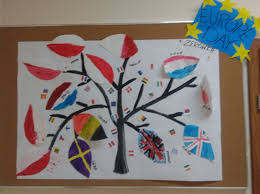 